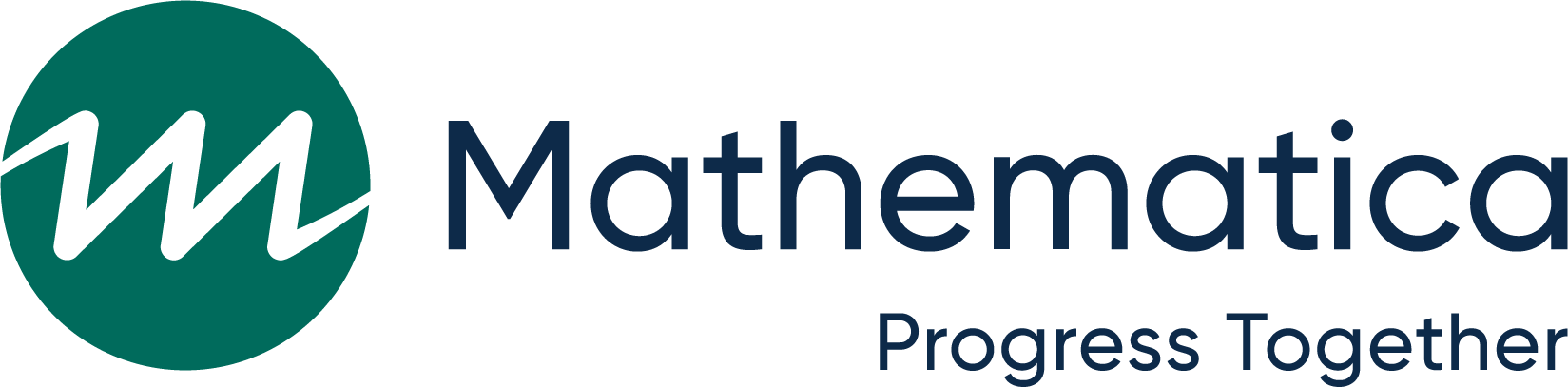 Building the Research Pipeline: HCBS and the Dual Eligible Population, January 14, 2021	Breakout Session:  Improving Enrollment in Integrated Coverage Options,  2-3 PMModerator: Debra Lipson, Senior Fellow, MathematicaAgendaWelcome, brief introductions, and objectivesIdentify research priorities to better understand the factors that influence dually eligible beneficiaries to enroll in integrated coverage arrangements.   Use the knowledge and expertise of participants in this session to develop research priorities, and focus the scope of a systematic literature review to confirm key gaps in evidenceDiscussion questionsWhat are the major factors affecting enrollment of dually eligible beneficiaries into integrated care arrangements?  What else in addition to those listed below?    What are the key research questions?  (see slides) What is known about the effect of these factors on enrollment and retention in integrated care arrangements?  If evidence is insufficient or lacking, what do we need to better understand?  For which types of integrated care options, which federal or state policies, which aspects of market competition or plan performance?What are the major outcomes of interest (total enrollment, retention, variation by beneficiary subgroup, plan type, state/region, other)?   Research priorities:  What are the criteria for selecting the most important studies? How to build capacity/bring new researchers into the field, especially young investigators Wrap Up and Key PointsMajor FactorsExamplesBeneficiary characteristics, preferences, awarenessPeople with and without need for LTSS and behavioral health services; racial and ethnic differencesFederal Medicare policies Passive enrollment in FAI demos, default enrollment in D-SNPsState Medicaid policies Selective contracting with D-SNPs that offer MLTSS plans and vice-versaAvailability of integrated care plans, market competition, plan performanceMore in urban areas, few or none in rural areas, D-SNP look-alikesProvider attitudes, education and training Balance billing practices, participation in managed care plans